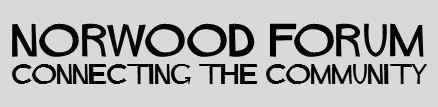 Norwood Forum Committee Thursday 8 March 2018 at 7:00pmThe Old Library 14-16 Knights Hill SE27 0HYMinutes Present: 	Noshir Patel (NP) (Chair), Gloria Orosungunleka (GO) (Vice-Chair), Sunil de Sayrah (SdS) (Treasurer), Ana Capone (AC), Su McLaughlin (SMcL), Colin Fenn (CF)Apologies: Su McLaughlin (SMcL), Jan Ware (JW), Sarah Coyte (SC) (Lambeth Council), and Tim Stephens (TS) (Administrator)Also present: Councillor Fred Cowell (FC) and Councillor Luke Murphy (LM)Gloria Orosungunleka in the ChairDeclarations of interestThere were no declarations of interest.Minutes of last meeting 8/2/18 and matters arisingApproved and no actions arisingPublic meetingsCrime. Anna Birley needs to contact Borough Commander to check attendance and availability. It was thought this would not happen till after purdah. It was agreed that BID / Neighbourhood Teams and Street Champions should be involved.Enviroment IssuesNorwood Road and Feast Walkabout – SdS to update with new comments from TS and CF.  TS and SdS are planning to meet Dan 0n 17/4 to discuss.Grot Spot action – FC felt the issues were mainly Knights Hill and should be sent to KH councilors for action.  They may raise a members enquiry.  Committee to review with TS next steps.StreetworksLittle update from previous meeting.  CF was concerned that the pavement widening outside the shops and reduction in parking was not combined with the gate removal at Waylett Place.  NP to raise at SW Steering Group meeting on 20/3.West Norwood Heritage and Cultural hubThe private meeting to be held on 7 March 2018 of local community groups and other interested parties on the Heritage and Cultural Hub did not happen. FC felt it should happen in the Cinema Library as this will be the cultural centre and is unlikely to happen before the Summer.Forum communicationsMission Statement: outstanding with SMcL.Social Media Policy: accepted but requires Mission Statement to completeTweet Deck: JW was not at meeting and will follow up with a further meetingSocial Media (Webpage / Facebook / Twitter): General view that this is going wellNewsletter: 1st draft completed, NP to review and review and add further articles. We will run a special hustings edition for the 3 wards when the names have been declared.Chair’s reportNP had nothing further to report.  Treasurer’s reportSdS to chase LFN funding (£5k) for 2017-18 and SW o/s amount (£7k). AGMA date of 23/6 was agreed (not 30/6) and the Leisure Centre as the venue.  SdS suggested that this year we should not have a funding event however AC / NP said that this was a good use of funds.  SdS to write paper for next meeting. Other businessFeast: SdS to write to Teresa to get Forum 3 slots. May, July and September. No formal bid from Feast has been received.AC was unhappy with waste collection around TH station and will provide pictures to SdS to pass to Jason Prentis, Veolia Next meeting: Thursday 12th April at 7pm: NP to Chair, SdS to do notes (in absence of TS).The meeting ended at 8:50pm.Action Points {xx.xx.xx} dates = meeting when discussed)WhoCompleted?/when to be discussedSpecial meeting actions:{14.09.17 - 11.01.18} }:Mission statementGipsy Hill representationGoogle suitePhotosPlanning applications consultation: TS to check with CF. SMcLNPTS-TS>Cf12.04.18Communications: discuss at every meeting (see notes above for specific actions)WebsiteNewsletterFacebook (see notes for list of specific actions)Twitter (and TweetDeck: 08.03.18)24/7: await response from editorTSSdSJW & SMcLJW & SMcLSdS12.04.18West Norwood Heritage and Cultural Hub {11.01.18 & 08.02.18} Private briefing for Forum, BID and NPA members etc (07.03.18)FC & SdS01.07.18Norwood Road walkabout: Streetworks discussion (20.02.18) {11.01.18 & 08.02.18}SdS & TS17.04.18Building social cohesion: possible public meeting on crime {11.01.18 & 08.02.18}NPTbcThurlow Park Road zebra crossing {11.01.18}NP> Cllr ABiTbcGipsy Hill issues (including Central Hill Estate): discussion with Cllr Luke Murphy NP> Cllr LMTbc